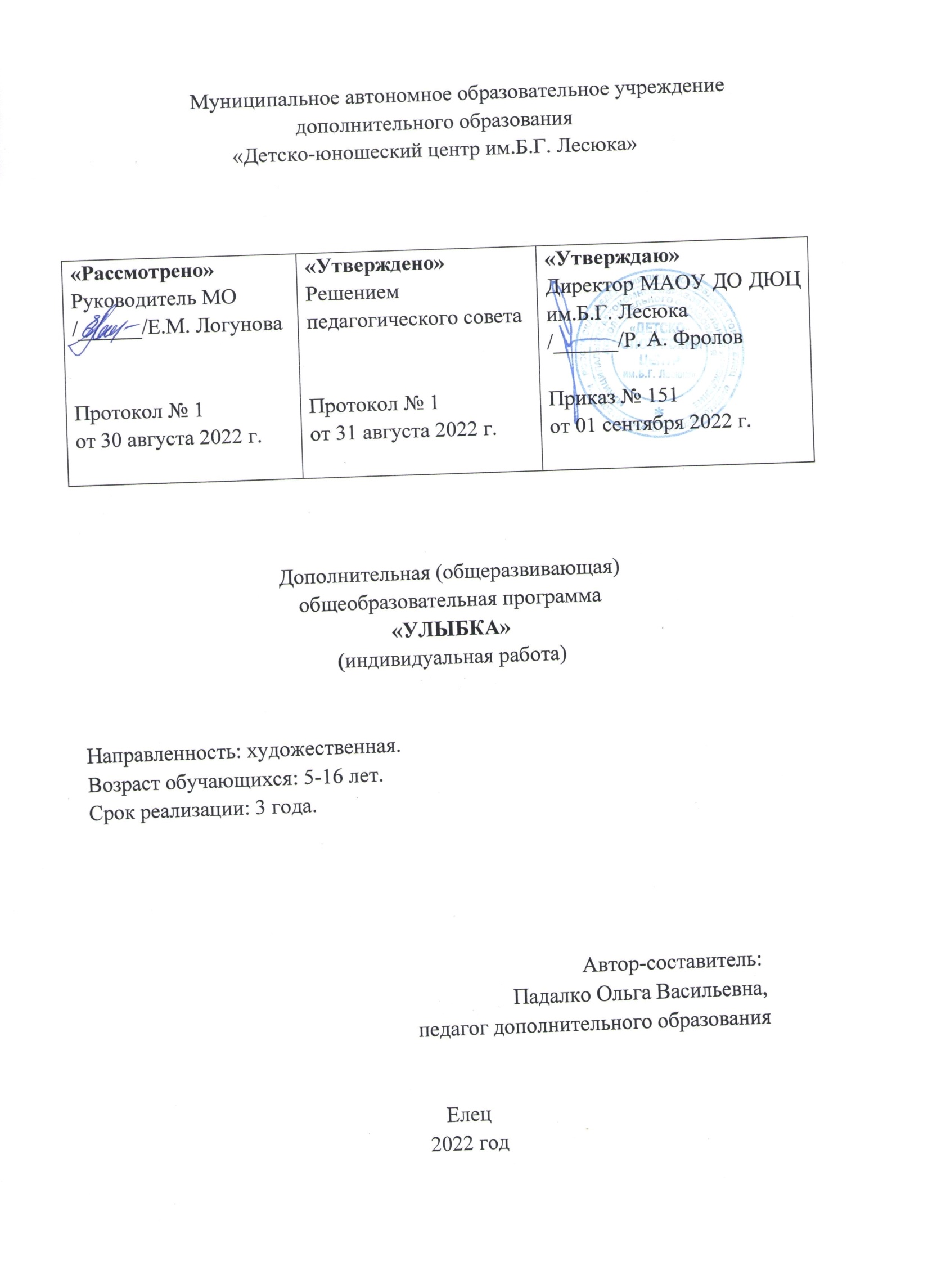 СодержаниеПояснительная записка.Календарный учебный график.Учебный план.Содержание программы.Оценочные и методические материалы (методические обеспечения программы).Список литературы.Рабочая программа третьего года обучения (4 группа)1. Пояснительная записка.В эстетическом воспитании детей важная роль отводится искусству музыки, а именно вокалу. Вокальное искусство приобрело большую популярность и является одним из самых действенных факторов формирования гармонически развитой, духовно-богатой личности. Программа «Улыбка» (индивидуальная работа) имеет художественную направленность. Она представляет собой комплекс разделов, которые формируют и развивают творческие способности обучающихся, пробуждают желание участвовать в преобразовании окружающей предметной среды, удовлетворяют индивидуальные потребности в интеллектуальном и нравственном развитии. В основу образовательной программы «Улыбка» (индивидуальные занятия) положена концепция развивающего обучения. Процесс приобщения детей к музыкальному искусству протяжённый во времени, многогранный и очень сложный, требующий многих усилий. Результаты его проявляются далеко не сразу. Важно с первых занятиях заинтересовать, раскрыть внутренний потенциал ребёнка через музыкальное искусство, научить любить и понимать культуру своего народа.    На индивидуальных занятиях формируются следующие навыки музыкального исполнительства: слушать, анализировать, слышать, интонировать (соединять возможности слуха и голоса). Чтобы процесс обучения был эффективным, важны соблюдения следующих условий:- игровой характер занятий и упражнений;- активная концертная деятельность детей;- доступный и интересный песенный репертуар, который дети будут с удовольствием петь не только на занятиях и концертах, но и дома, на улице, в гостях;- атрибуты для занятий (шумовые инструменты, музыкально – дидактические игры, пособия);- звуковоспроизводящая аппаратура (магнитофон, микрофон, кассеты и СD-диски – чистые и с записями музыкального материала);- сценические костюмы, необходимые для создания образа.Благодаря систематическому музыкальному образованию и воспитанию дети приобретают общую эстетическую и музыкальную культуру, а развитие музыкальных и вокальных способностей помогает более тонкому восприятию профессионального искусства. В певческой деятельности происходит творческое самовыражение детей, которое формируется как в ансамблевом пении, так и сольном пении. Дети удовлетворяют свои личностные потребности быть увиденными и услышанными, обогащают свой вокальный опыт, получая яркие эмоциональные впечатления. Новизна программы.Для того, чтобы обучающийся с особенностями в развитии мог овладеть умениями и навыками вокального искусства, самореализоваться в творчестве, научиться голосом передавать внутреннее эмоциональное состояние, разработана дополнительная общеразвивающая программа «Улыбка» (индивидуальные занятия). При проектировании этой программы учитывалась необходимость решения комплекса задач, связанных с развитием у таких детей специальных и музыкально – творческих способностей. Через музыкальное искусство происходит формирование эмоциональной сферы, развиваются музыкально – творческие способности, совершенствуется мышление, формируются навыки составляющие основу музыкальной культуры: слух, ритм, память, воспитывается чуткость к красоте в искусстве и жизни.Актуальность Программы заключается в том, что индивидуальные музыкальные занятия с детьми строятся на основе тщательного изучения педагогом возрастных психологических особенностей детей, анализа их поведения и деятельности в коллективе, учета уровня их физического, умственного и эстетического развития, эмоционального жизненного тонуса.В каждой возрастной группе имеются дети с различными индивидуальными особенностями нервной системы: одни уравновешенные, но и с более быстрой или замедленной реакцией на окружающее, другие  легко возбудимые, порывистые, третьи – особо чувствительные, застенчивые, с пониженной реакцией, требующие большого внимания и осторожного, мягкого подхода.На музыкальных занятиях во время индивидуальной работы с детьми предусматриваются различные задачи. Одному ребенку надо помочь в формировании музыкально – сенсорных способностей, выработке сосредоточенности, слухового внимания и анализа, поупражнять в умении вслушиваться и различать звуки по их высоте, силе, длительности.  Другому – помочь овладеть возможностью вокально - слуховой координации, недостаточное развитие которой тормозит правильное воспроизведение мелодии голосом. Третьему – помочь в восприятии и воспроизведении метроритма, ритмического рисунка хлопками, шагами, образными упражнениями. Также, индивидуальная работа ведется по обучению детей игре на музыкальных инструментах.В основе индивидуальных занятий с ребенком должна быть доброта со стороны взрослого, искренность и терпеливость. Со стороны ребенка – доверие, привязанность, любовь, которые помогают ему преодолеть замкнутость, застенчивость, отчужденность. При таком отношении у ребенка появляется стремление к познанию, самостоятельности в действиях.      Музыкальный материал подобран на основе сочетания высокохудожественных, доступных детям произведений классической, современной и народной музыки разных эпох и стилей. Данный материал включает сборник О.П. Радыновой «Музыкальные шедевры», который активно используется на индивидуальных занятиях объединения. Содержание программы направлено:- на создание условий для полноценного развития личности ребёнка;- развитие специальных и музыкально-творческих способностей;- обеспечение эмоционального благополучия, комфортности ребёнка;- сохранение психического здоровья ребёнка;- формирование коммуникативных навыков.Цель программы:- развитие музыкальных и творческих способностей, приобретение детьми системы опорных знаний, умений и способов музыкальной деятельности, обеспечивающих базу для последующего самостоятельного знакомства с музыкой; формирование музыкальной культуры, развитие общей духовной культуры.Задачи программы:- обучающие: заложить основы гармонического развития (развитие индивидуальных музыкальных способностей, слуха, голоса, чувства ритма); подготовить детей к освоению приёмов и навыков в различных видах музыкальной деятельности; сформировать практические и теоретические умения и навыки в освоении фортепиано;- воспитательные: воспитывать у детей эстетический вкус, исполнительскую и слушательскую культуру; научить детей творчески использовать музыкальные впечатления в повседневной жизни; приобщить детей к русской народной и мировой музыкальной культуре; - развивающие: развивать интерес к вокальному и инструментальному исполнительству; развивать детское творчество во всех видах музыкальной деятельности. Ожидаемые  результаты реализации ПрограммыВ результате освоения программы первого года обучения, обучающиеся должны:- эмоционально реагировать на музыку;- быть внимательными к звуку, к его особенностям;- владеть образным мышлением;- уметь сотрудничать в игре и соблюдать её правила;	- определять общее настроение, характер музыкального произведения в целом и его частей;- выделять отдельные средства выразительности: темп, динамику, тембр;- определять, к какому жанру принадлежит прослушанное произведение (марш, песня, танец);- ритмично двигаться согласно характеру музыки, активно участвовать в выполнении творческих заданий.В результате освоения программы второго года обучения, обучающиеся должны:- научиться слышать свой голос; - научиться распевать слова;- правильно интонировать мелодию в диапазоне ре - ля 1 октавы;- узнавать вступление голоса после вступления и проигрыша;- различать материал по двум понятиям: где петь, а где не петь;- знать основные ноты и тонику;- знать понятие метро- ритма; - уметь петь в ансамбле; - уметь использовать минимальные движения в оформлении песни.В результате освоения программы третьего года обучения, обучающиеся должны:- уметь брать дыхание после вступления и между музыкальными фразами;-уметь чисто интонировать мелодию в диапазоне «ре» 1 октавы, до «ре» 2 октавы; - уметь вместе начинать и заканчивать песню;- петь с музыкальным сопровождением и без него;- выразительно исполнять песни с разным эмоционально- образным содержанием;- петь без напряжения, протяжно, подвижно, легко, отрывисто;- петь с удовольствием несложные песни в удобном диапазоне, исполняя их выразительно и музыкально; свободно артикулировать, правильно распределять дыхание;- точно воспроизводить ритм на шумовых инструментах;- подбирать и играть на инструменте простые пьесы;- освоить правильную посадку и постановку рук при игре на музыкальном инструменте фортепиано;- иметь начальные элементарные теоретические знания музыкальной грамоты, чтения нот с листа и показать начальные навыки владения инструментом. Срок реализации программы: 3 года, 108 учебных недель (36 учебных недель в год).Условия реализации программы.Обучаться по данной программе могут дети с индивидуальными особенностями в развитии  от 5 до 16 лет. Занятия проводятся 2 раза в неделю по 2 часа и 2 раза в неделю по 1 часу (36 учебных недель),6 часов в неделю, 216 часов в год. Формы организации занятий:- познавательная деятельность (лекции, познавательные игры, экскурсии, викторины…);- ценностно-ориентированная деятельность (беседы, дискуссии, практикумы и т.д.);- свободное общение (огоньки, вечера отдыха и т.д.);- общественная деятельность (встречи с интересными людьми, трудовые десанты и т.д.).Календарный учебный графикНачало учебного года – 1 сентября.Окончание учебного года – 31 мая.Учебный планПервый год обучения.Второй год обученияТретий год обучения4. Содержание программы.4.1.   Первый год обучения.1.Вводное занятие.. Освоение пространства, установление контактов, психологическая настройка на работу. Вводный контроль. Прослушивание.2. Певческая установка. Развитие умения петь естественным голосом, без напряжения, правильно брать дыхание между музыкальными фразами и перед началом пения. Чистое интонирование в заданном диапазоне. Закрепление навыков хорового и индивидуального выразительного пения. Формирование сценической культуры.Обучение детей работе с микрофоном. Освоение пространства, установление контактов, психологическая настройка на работу. Работа по развитию певческого голоса, правильное звукообразование, охрана и укрепление здоровья детей.Умение выстраивать голосом звуковую линию. Закрепление умения детей соотносить своё пение с показом рук, добиваясь при этом осмысленного, эстетичного, выразительного и разнообразного музыкального действия.Образное мышление, мимика, эмоциональная отзывчивость3. Анализ музыкальных произведений. Развитие певческого голоса, способствование правильному звукообразованию, охране и укреплению здоровья детей. Подготовка речевого аппарата к работе над развитием голоса.Формирование более прочного навыка дыхания, укрепление дыхательной мышцы, способствовать появлению ощущения опоры на дыхании, тренировка артикуляционного аппарата.4. Дикция.  Совершенствование вокальных навыков: петь естественным звуком без напряжения; чисто интонировать в удобном диапазоне; петь а капелла, под аккомпанемент, под фонограмму; слышать и оценивать правильное и неправильное пение; попадать в тонику; самостоятельно использовать навыки исполнительского мастерства, сценической культуры.5. Скороговорки. Работа с четким произношением текста, включая в работу артикуляционный аппарат. Развитие образного мышления, мимики, эмоциональной отзывчивости. Формирование слухового восприятия.  Использование различных эмоциональных выражений: грустно, радостно, ласково, удивлённо. 6. Разучивание песен. В жанре патриотических, народных и современных.7. Текущий контроль.( выступление перед сверстниками).8. Пение с музыкальным сопровождением. Работа над умением слушать инструмент, вовремя вступать и заканчивать песню. 9. Изобразительные возможности музыки. Развивать у детей понятие, что у музыки свой особенный язык — язык звуков. И у неё тоже есть свои выразительные средства: регистр, мелодия, ритм, размер, темп, лад, динамика, тембр, фактура и метр. Разные элементы музыкального языка (высота, долгота, громкость, окраска звуков и т.д.) помогают композиторам выражать различные настроения, создавать разные музыкальные образы. Используемый материал по данной теме «Музыкальные шедевры» О.П. Радыновой.10. Ритм. Уметь определять и различать понятия ритм и метр в музыке. 11. Нотная азбука. Дети должны знать такие понятия, как: октавы, динамические оттенки, паузы, штрихи, аккорды и названия нот.12. Игра на фортепиано. Разучивание популярных песенок одной и двумя руками. Игра по нотам.13. Детские песни из мультфильмов. Уметь определять из какого мультфильма песенка.14. Промежуточный контроль. Концерт.4.2.  Второй год обучения.1.Вводное занятие. Освоение пространства, установление контактов, психологическая настройка на работу. Вводный контроль. Прослушивание.2. Певческая установка. Развитие умения петь естественным голосом, без напряжения, правильно брать дыхание между музыкальными фразами и перед началом пения. Чистое интонирование в заданном диапазоне. Закрепление навыков хорового и индивидуального выразительного пения. Формирование сценической культуры.Обучение детей работе с микрофоном. Освоение пространства, установление контактов, психологическая настройка на работу. Работа по развитию певческого голоса, правильное звукообразование, охрана и укрепление здоровья детей.Умение выстраивать голосом звуковую линию. Закрепление умения детей соотносить своё пение с показом рук, добиваясь при этом осмысленного, эстетичного, выразительного и разнообразного музыкального действия.Образное мышление, мимика, эмоциональная отзывчивость3. Анализ музыкальных произведений. Развитие певческого голоса, способствование правильному звукообразованию, охране и укреплению здоровья детей. Подготовка речевого аппарата к работе над развитием голоса.Формирование более прочного навыка дыхания, укрепление дыхательной мышцы, способствовать появлению ощущения опоры на дыхании, тренировка артикуляционного аппарата.4. Дикция.  Совершенствование вокальных навыков: петь естественным звуком без напряжения; чисто интонировать в удобном диапазоне; петь а капелла, под аккомпанемент, под фонограмму; слышать и оценивать правильное и неправильное пение; попадать в тонику; самостоятельно использовать навыки исполнительского мастерства, сценической культуры.5. Скороговорки. Работа с четким произношением текста, включая в работу артикуляционный аппарат. Развитие образного мышления, мимики, эмоциональной отзывчивости. Формирование слухового восприятия.  Использование различных эмоциональных выражений: грустно, радостно, ласково, удивлённо. 6. Разучивание песен. В жанре патриотических, народных и современных.7. Текущий контроль.( выступление перед сверстниками).8. Пение с музыкальным сопровождением. Работа над умением слушать инструмент, вовремя вступать и заканчивать песню. 9. Изобразительные возможности музыки. Развивать у детей понятие, что у музыки свой особенный язык — язык звуков. И у неё тоже есть свои выразительные средства: регистр, мелодия, ритм, размер, темп, лад, динамика, тембр, фактура и метр. Разные элементы музыкального языка (высота, долгота, громкость, окраска звуков и т.д.) помогают композиторам выражать различные настроения, создавать разные музыкальные образы. Используемый материал по данной теме «Музыкальные шедевры» О.П. Радыновой.10. Ритм. Уметь определять и различать понятия ритм и метр в музыке. 11. Нотная азбука. Дети должны знать такие понятия, как: октавы, динамические оттенки, паузы, штрихи, аккорды и названия нот.12. Игра на фортепиано. Разучивание популярных песенок одной и двумя руками. Игра по нотам.13. Детские песни из мультфильмов. Уметь определять из какого мультфильма песенка.14. Промежуточный контроль. Концерт.4.3. Третий год обучения.1.Вводное занятие. Освоение пространства, установление контактов, психологическая настройка на работу. Вводный контроль. Прослушивание.2. Вокально-артикуляционные упражнения. Развитие умения петь естественным голосом, без напряжения, правильно брать дыхание между музыкальными фразами и перед началом пения. Чистое интонирование в заданном диапазоне. Закрепление навыков хорового и индивидуального выразительного пения. Формирование сценической культуры.Обучение детей работе с микрофоном. Освоение пространства, установление контактов, психологическая настройка на работу. Работа по развитию певческого голоса, правильное звукообразование, охрана и укрепление здоровья детей.Умение выстраивать голосом звуковую линию. Закрепление умения детей соотносить своё пение с показом рук, добиваясь при этом осмысленного, эстетичного, выразительного и разнообразного музыкального действия.Образное мышление, мимика, эмоциональная отзывчивость.3. Дыхание. Упражнения Стрельниковой А.Н.Формирование более прочного навыка дыхания, укрепление дыхательной мышцы, способствовать появлению ощущения опоры на дыхании, тренировка артикуляционного аппарата.4.Свойство звука. Звукоизвлечение. Удерживание интонации на одном повторяющемся звуке; обучение умению точно интонировать интервалы. Упражнения по точной передаче ритмического рисунка мелодии хлопками во время пения. Повышение жизненного тонуса, настроения детей, уметь раскрепощаться.5. Метро-ритм. Умение слышать и воспроизводить ритмические фигуры в размерах: 2/4; 3/4; 4/4; 6/8.6. Песни. Разучивание песен в жанре: патриотической, джазовой и народной.7. Промежуточный контроль. (выступление перед сверстниками).8. Сценическое мастерство. Уметь правильно вести себя на сцене, соблюдая определенные правила (выход, нормы поведения, саморегуляция).9. Средства музыкальной выразительности. Развивать у детей понятие, что у музыки свой особенный язык — язык звуков. И у неё тоже есть свои выразительные средства: регистр, мелодия, ритм, размер, темп, лад, динамика, тембр, фактура и метр. Разные элементы музыкального языка (высота, долгота, громкость, окраска звуков и т.д.) помогают композиторам выражать различные настроения, создавать разные музыкальные образы. Используемый материал по данной теме «Музыкальные шедевры» О.П. Радыновой.10. Мелодия. Понятие «мелодия» и основы ее строения (звук, чистота исполнения, динамика).11. Нотная азбука. Дети должны знать такие понятия, как: октавы, динамические оттенки, паузы, штрихи, аккорды и названия нот.12. Игра на фортепиано. Разучивание популярных песенок одной и двумя руками. Игра по нотам.13. Детские песни из мультфильмов. Уметь определять из какого мультфильма песенка.14. Итоговый контроль. Концерт.5. Оценочные и методические материалы(методическое обеспечение программы)Уровни развития певческих умений0 – не справляется с заданиемн (низкий) – справляется с помощью педагогас (средний) – справляется с частичной помощью педагогав (высокий) – справляется самостоятельноМатериально-техническое обеспечениеМагнитофон, CD-диски.Ноутбук.Фортепиано, как основной инструмент для распевок и исполнения песен.                                    6. Список литературы.6. Список литературы.Список литературы, используемой для разработки программы и организации образовательного процесса1. Абелян Л.М. Как рыжик научился петь. - М.: « Советский композитор», 1989 г. – 33 с.2. Бочев Б. Эмоциональное и выразительное пение в детском хоре. Развитие детского голоса. - М.; 1963 г. – 58 с.3. Веселый каблучок. /Составитель Л. В. Кузьмичева. Мн.: «Беларусь», 2003 г. – 232 с.4. Ветлугина Н. Музыкальный букварь. - М.: « Музыка», 1989 г. - 112 с.5. Галкина С. Музыкальные тропинки. - Мн.: «Лексис», 2005 г. – 48 с.6. Гудимов В., Лосенян А., Ананьева О. Поющая азбука. М.: «ГНОМ- ПРЕСС», 2000 г. - 33 с.7. Запорожец А.В. Некоторые психологические вопросы развития музыкального слуха у детей дошкольного возраста. - М.; 1963 г. – 175 с.8. Кабалевский Д.Б. Программа общеобразовательной эстетической школы. Музыка. 1-3 классы трехлетней начальной школы. - М.; 1988 г. – 201 с.9. Каплунова И., Новоскольцева И. Весёлые нотки. - Санкт – Петербург «Невская нота», 2011 г. – 121 с.10. Каплунова И., Новоскольцева И. Как у наших у ворот. – Санкт – Петербург: «Композитор», 2003 г.11. Каплунова И., Новоскольцева И. Праздник шаров. – Санкт – Петербург: «Невская нота», 2011 г. – 106 с.12. Каплунова И., Новоскольцева И. Программа по музыкальному воспитанию детей дошкольного возраста «Ладушки». – Санкт-Петербург «Невская нота», 2010 г. – 45 с.13. Каплунова И., Новоскольцева И. Рождественские сказки. - Санкт- Петербург «Невская нота», 2012 г. – 45 с.14. Каплунова И., Новоскольцева И. Этот удивительный ритм. - «Композитор», 2005 г. – 73 с.15. Картушина М.Ю. Вокально-хоровая работа в детском саду. – М.: Издательство «Скрипторий», 2010 г. – 213 с.16. Кудряшов А. Песни для детей //Настольная книга музыкального руководителя / вып. №7. – Ростов-на-Дону «Феникс». 2012 г.- 93 с.17. Минько Н.Г. Программа по дополнительному образованию детей. Музыкально-эстетическое направление. - М.: 2000.18. Мелодии времен года / Составитель Г. В. Савельев. Мозырь: РИФ «Белый ветер», 1998 г. – 44 с.19. Метлов Н.А. Вокальные возможности дошкольников // Дошкольное воспитание / вып. №11. - М.; 1990 г.- 123 с.20. Мовшович А. Песенка по лесенке. - М.: « ГНОМ», 2000 г. – 64 с.21. Музыкально-игровые этюды // Музыкальный руководитель / вып. №2. - М., 2004 г. – 76 с.22. Учите детей петь. Песни и упражнения для развития голоса у детей 5-6 лет / Составитель Т. М. Орлова С. И. Бекина. - М.: « Просвещение», 1987 г. – 144 с.23. Яковлев А. О физиологических основах формирования певческого голоса // Вопросы певческого воспитания школьников. В помощь школьному учителю пения. - Л., 1999 г. – 103 с.24. ProШколу.ru. (http://www.proshkolu.ru/) 25. Сеть творческих учителей (http://www.it-n.ru/) 26. Социальная сеть работников образования nsportal.ru (http://nsportal.ru/shkola/dopolnitelnoe-obrazovanie/). 27. Методическая копилка (http://aleks-metod.narod.ru/) Список литературы, рекомендуемой для детей и родителей по данной программеБаренбойм Л., Перунова Н. Путь к музыке. - Ленинград. Всесоюзное изд. Советский композитор, 1988.Ветлугина Н. Музыкальный букварь. - М.: «Музыка», 1987. Гнесина Е.Ф. Фортепианная азбука. - М.: «Музыка», 2003 .-26 с.Королева Е.А. Азбука музыки в сказках, стихах и картинках. - М.: «Музыка», 1999.Ляховицкая С. Маленькому любителю музыки. - Л.: «Музыка», 1993. Николаев А. Школа игры на фортепиано (Под общей редакцией А. Николаева). Сост. А. Николаев, В. Натансон, Л. Рощина. - М.: «Музыка», 2004. Осовицкя З., Казаринова А. В мире музыки. – М.: Музыка, 1997. Хереско Л. Музыкальные картинки. - Л. «Советский композитор». 1985. Юдина Е.И. Азбука музыкального творческого саморазвития. – М.: Аквариум, 1997. Список электронных ресурсов1. ProШколу.ru. (http://www.proshkolu.ru/) 2. Сеть творческих учителей (http://www.it-n.ru/) 3. Социальная сеть работников образования nsportal.ru (http://nsportal.ru/shkola/dopolnitelnoe-obrazovanie/). 4. Методическая копилка (http://aleks-metod.narod.ru/) Муниципальное автономное образовательное учреждение дополнительного образования«Детско-юношеский центр им.Б.Г. Лесюка»                                              РАБОЧАЯ ПРОГРАММАК ДОПОЛНИТЕЛЬНОЙ (ОБЩЕРАЗВИВАЮЩЕЙ) ПРОГРАММЕ«Улыбка»(индивидуальная работа)Год обучения: 3 год.		Группа: 4 группа                                                                                           Автор-составитель:                                                                               Падалко Ольга Васильевна,                                                            педагог дополнительного образования2022-2023 учебный годСодержание:1.	Пояснительная записка.2.	Календарно-тематическое планирование.1. Пояснительная записка.Индивидуальные музыкальные занятия с детьми строятся на основе тщательного изучения педагогом возрастных психологических особенностей детей, анализа их поведения и деятельности в коллективе, учета уровня их физического, умственного и эстетического развития, эмоционального жизненного тонуса.Цель программы:- развитие музыкальных и творческих способностей, приобретение детьми системы опорных знаний, умений и способов музыкальной деятельности, обеспечивающих базу для последующего самостоятельного знакомства с музыкой; формирование музыкальной культуры, развитие общей духовной культуры.Задачи программы:- обучающие: заложить основы гармонического развития (развитие индивидуальных музыкальных способностей, слуха, голоса, чувства ритма); подготовить детей к освоению приёмов и навыков в различных видах музыкальной деятельности; сформировать практические и теоретические умения и навыки в освоении фортепиано;- воспитательные: воспитывать у детей эстетический вкус, исполнительскую и слушательскую культуру; умение работать в коллективе;  научить детей творчески использовать музыкальные впечатления в повседневной жизни; приобщить детей к русской народной и мировой музыкальной культуре; - развивающие: развивать интерес к вокальному и инструментальному исполнительству; развивать детское творчество во всех видах музыкальной деятельности. Количество часов, отводимых на освоение программы.Занятия проводятся 2 раза в неделю по 2 часа и 2 раза в неделю по 1 часу (36 учебных недель),6 часов в неделю, 216 часов в год.Ожидаемые  результаты реализации программыВ результате освоения программы обучающиеся должны:- эмоционально реагировать на музыку;- быть внимательными к звуку, к его особенностям;- владеть образным мышлением;- уметь сотрудничать в игре и соблюдать её правила;	- определять общее настроение, характер музыкального произведения в целом и его частей;- выделять отдельные средства выразительности: темп, динамику, тембр;- определять, к какому жанру принадлежит прослушанное произведение (марш, песня, танец);- ритмично двигаться согласно характеру музыки, активно участвовать в выполнении творческих заданий.КАЛЕНДАРНО-ТЕМАТИЧЕСКОЕ ПЛАНИРОВАНИЕТретий год обучения.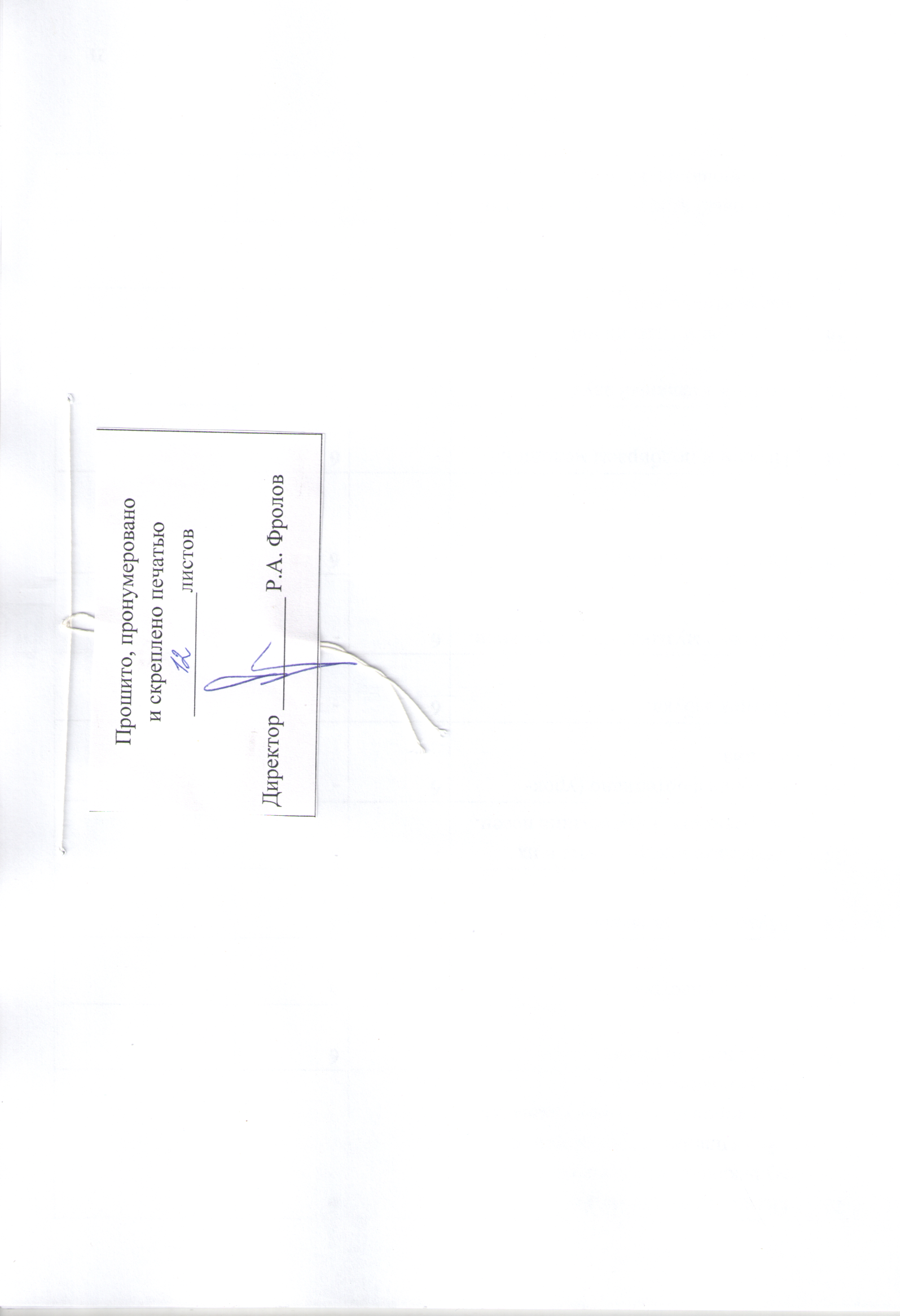 №группыГод обученияВсего учебных недельКол-во учебных днейОбъём учебных часовРежим работы4 33672216 ч.2 раза в неделю по 2 часа и 2 раза в неделю по 1 часу№п/п   ТемаОбщее кол. часовВ том числеВ том числеВ том числе№п/п   ТемаОбщее кол. часовтеор.практ.практ.1.Вводное занятие. Вводный контроль (прослушивание)63332.Певческая установка1877113.Анализ музыкальных произведений3033274.Дикция1833155.Скороговорки123396.Разучивание песен241212127.Текущий  контроль31128.Пение с музыкальным сопровождением158879.Изобразительные возможности музыки18331510.Ритм18661211.Нотная азбука18661212.Игра на фортепиано18661213.Детские песни из мультфильмов15551014.Промежуточный  контроль. Концерт.3112Всего:216 ч67 ч.67 ч.149 ч.№п/п   ТемаОбщее кол. часовВ том числеВ том числеВ том числе№п/п   ТемаОбщее кол. часовтеор.практ.практ.1.Вводное занятие. Вводный контроль (прослушивание)63332.Певческая установка1877113.Анализ музыкальных произведений3033274.Дикция1833155.Скороговорки123396.Разучивание песен241212127.Текущий  контроль31128.Пение с музыкальным сопровождением158879.Изобразительные возможности музыки18331510.Ритм18661211.Нотная азбука18661212.Игра на фортепиано18661213.Детские песни из мультфильмов15551014.Промежуточный контроль. Концерт.3112Всего:216 ч67 ч.67 ч.149 ч.№п/п   ТемаОбщее кол. часовВ том числеВ том числеВ том числе№п/п   ТемаОбщее кол. часовтеор.практ.практ.1.Вводное занятие. Вводный контроль (прослушивание)63332.Певческая установка1877113.Анализ музыкальных произведений3033274.Дикция1833155.Скороговорки123396.Разучивание песен241212127.Промежуточный контроль31128.Пение с музыкальным сопровождением158879.Изобразительные возможности музыки18331510.Ритм18661211.Нотная азбука18661212.Игра на фортепиано18661213.Детские песни из мультфильмов15551014.Итоговый контроль. Концерт.3112Всего:216 ч67 ч.67 ч.149 ч.№ п/пПоказатели (знания, умения, навыки)УровеньУровеньУровеньУровень№ п/пПоказатели (знания, умения, навыки)0нсв1.Качественное исполнение знакомых песен.2.Наличие певческого слуха, вокально-слуховой координации3.Умение импровизировать4.Чисто интонировать на терцию вверх и вниз5.Навыки выразительной дикции№п/пТемаКол-во часовКол-во часовДата проведения№п/пТемаТеорияПрактикаДата проведения1.Вводное занятие. Вводный контроль.332.Вокально-артикуляционные упражнения.423.Дыхание. Упражнения Стрельниковой А.Н. 334.Свойство звука. Звукоизвлечение.-65.Ансамблевое пение. (Закрепление и продолжение формирования данного навыка).-66.Слушание и анализ музыкальных произведений.337.Комплекс упражнений на ровность звучания гласных на всем участке диапазона.-68.Пение на одном звуке. Разучивание песен.-69.Метро-ритм.-610Дыхание.3311Фонетико-интонационные упражнения.-612.Разучивание песен.-613.Опора при исполнении различных произведений.(Закрепление и продолжение формирования данного навыка).3314.Дикция. Артикуляция. -615Культура исполнения произведений.6-16.Разучивание песен.-617.Динамика. (Закрепление и продолжение формирования данного навыка).3318.Кульминация в вокальных произведениях.3319.Промежуточный контроль.Тестирование.1220.Темп.3321.Пение с музыкальным сопровождением и без него. Разучивание песен.-422.Средства музыкальной выразительности.5-23.Изобразительные возможности музыки.3324.Сценическое мастерство.-625.Пение. Дыхание между музыкальными фразами. (Закрепление и продолжение формирования данного навыка).  Разучивание песен.-626Определи по ритму.-627Передай настроение.-628Музыкальные загадки.-629Шумовые инструменты и их особенность. Разучивание песен.-630История фортепиано (урок-лекция.6-31Нотная азбука.6-32В стране музыкальных терминов.6-33Разучивание песен.-634Играем и подбираем мелодии.-635Тоника – главный звук.3336Средства музыкальной выразительности.2337.Мелодия.-438.Итоговый контроль. Диагностика. Тестирование. Концерт.12